Anexo XII – CARTAZ EXTERNO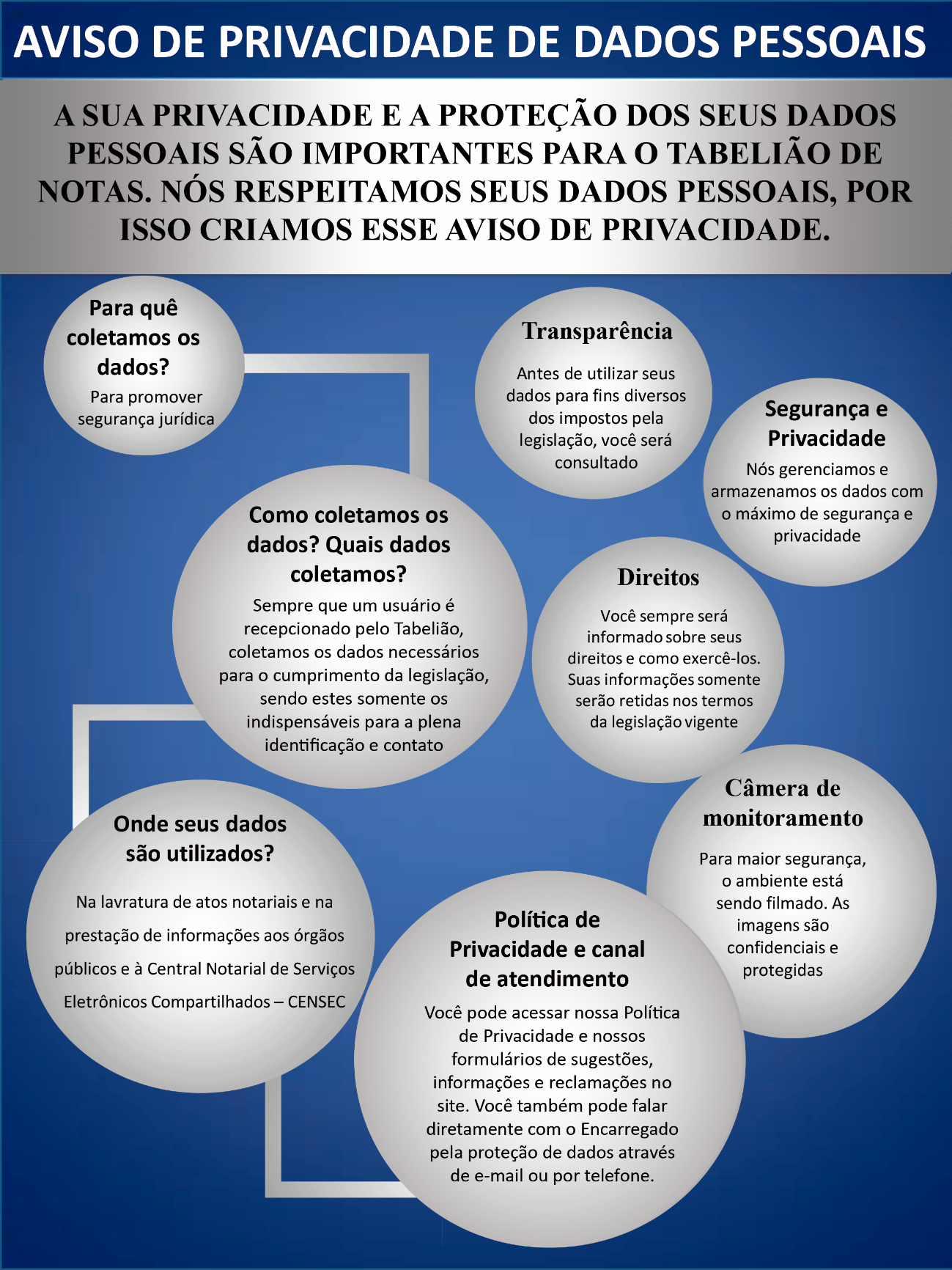 